Να μην τολμήσει η κυβέρνηση να προχωρήσει στην ψήφιση αντιεκπαιδευτικών νόμων εν μέσω πανδημίας και με κλειστά σχολείαΤις τελευταίες μέρες, εμφανίζονται ορισμένα δημοσιεύματα – κυβερνητικές  «διαρροές» σε σχέση με την επιδίωξη του Υπουργείου Παιδείας, να φέρει μέσα στον Απρίλη, προς ψήφιση πολυνομοσχέδιο για την Παιδεία. Θυμίζουμε πως το σχέδιο νόμου αφορά σε αλλαγές στον τρόπο εισαγωγής στην τριτοβάθμια εκπαίδευση, στην επαναφορά της τράπεζας θεμάτων, στην αντιεκπαιδευτική αξιολόγηση σχολικών μονάδων και εκπαιδευτικών, σε αντιδραστικές αλλαγές στην δομή και το περιεχόμενο της εκπαίδευσης. Φαίνεται πως η πανδημία αποτελεί ευκαιρία για κυβέρνηση και Υπουργείο Παιδείας, να νομοθετήσει αντιεκπαιδευτικές αλλαγές. Αποδεικνύεται για άλλη μια φορά πως το βλέμμα της πολιτικής ηγεσίας είναι στραμμένο στην επόμενη μέρα. Για αυτό και τρέχουν να προλάβουν να νομοθετήσουν υπό αυτές τις συνθήκες, θεωρώντας ότι με αυτό τον τρόπο θα αποφευχθούν οι αντιδράσεις από μαθητές, γονείς και εκπαιδευτικούς. Αποδεικνύεται για μια ακόμα φορά πόσο υποκριτικά είναι τα λόγια συμπάθειας της πολιτικής ηγεσίας του Υπουργείου Παιδείας απέναντι στους χιλιάδες εκπαιδευτικούς, που εδώ και εβδομάδες είναι μπροστά από οθόνες υπολογιστών ή στα τηλέφωνα, όλη μέρα, προκειμένου να έχουν επαφή με τους μαθητές τους, να τους στηρίξουν ψυχολογικά και μαθησιακάΚάνουμε ξεκάθαρο με όλους τους τόνους και προς κάθε κατεύθυνση: η πολιτική ηγεσία του Υπουργείου Παιδείας να βγάλει από το μυαλό της κάθε σκέψη για κατάθεση τέτοιου σχεδίου νόμου, ειδικά σε αυτές τις συνθήκες. Το συνδικαλιστικό κίνημα έχει τον τρόπο και τη δυνατότητα να απαντήσει και θα απαντήσει! Καλούμε το Υπουργείο να διαψεύσει άμεσα τις παραπάνω διαρροές περί επικείμενης κατάθεσης του νομοσχεδίου για την Παιδεία.Εδώ και τώρα να πάρει όλα τα απαραίτητα μέτρα στήριξης του δημόσιου σχολείου, να παράσχει καθολικά όλον τον απαραίτητο τεχνικό εξοπλισμό σε μαθητές και εκπαιδευτικούς, να υλοποιήσει τις διεκδικήσεις των εκπαιδευτικών σωματείων. Να διασφαλίσει, με αποκλειστικά κρατική ευθύνη, πως όλοι οι μαθητές θα έχουν τη δυνατότητα ισότιμης συμμετοχής στην “εκπαιδευτική διαδικασία” αυτό το διάστημα. Καλούμε τα Δ.Σ. της ΔΟΕ και της ΟΛΜΕ να τοποθετούν άμεσα ενάντια στους κυβερνητικούς σχεδιασμούς. Είμαστε σε θέση μάχης με τις αποφάσεις των 77 εκπαιδευτικών σωματείων για Απεργία – Αποχή από κάθε διαδικασία αντιεκπαιδευτικής αξιολόγησης/αυτοαξιολόγησης.ΜΕΝΟΥΜΕ ΔΙΠΛΑ ΣΤΟΥΣ ΜΑΘΗΤΕΣ ΜΑΣ ΜΕ ΟΛΑ ΤΑ ΜΕΣΑ! ΣΥΣΠΕΙΡΩΜΕΝΟΙ ΣΤΑ ΣΩΜΑΤΕΙΑ ΜΑΣ ΜΠΟΡΟΥΜΕ ΝΑ ΕΜΠΟΔΙΣΟΥΜΕ ΤΟΥΣ ΑΝΤΙΕΚΠΑΙΔΕΥΤΙΚΟΥΣ ΣΧΕΔΙΑΣΜΟΥΣ, ΝΑ ΠΑΛΕΨΟΥΜΕ ΓΙΑ ΤΗ ΜΟΡΦΩΣΗ ΠΟΥ ΜΑΣ ΑΞΙΖΕΙ!                                                    Για το Δ.Σ Η Πρόεδρος                                                                                     Η  ΓραμματέαςΑγγελονίδη Χριστίνα                                      Ξιφαρά Βάνια                                                                                                                                                                                 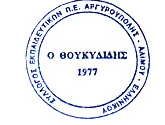 ΣΥΛΛΟΓΟΣ ΕΚΠΑΙΔΕΥΤΙΚΩΝ Π.Ε ΑΡΓΥΡΟΥΠΟΛΗΣ - ΑΛΙΜΟΥ- ΕΛΛΗΝΙΚΟΥ«Ο ΘΟΥΚΥΔΙΔΗΣ»
Κυκλάδων 7, ΑργυρούποληΠληροφ.: Αγγελονίδη Χριστίνα (2109922610/6945385686Ξιφαρά Βάνια  (2109913100/6944334752)                         
email: syllogos.pe.thoukididis@gmail.comΑργυρούπολη, 10/4/2020
Αρ. Πρωτ.: 50Προς  τα μέλη του Συλλόγου